WIE2019_ Omnibus z Doliny Baryczy_Oranżeria w Żmigrodzie_Wiktoria Tracz_I kategoria wiekowa_Szkoła Podstawowa im. ks. Jana Twardowskiego w Powidzku_Gmina Żmigród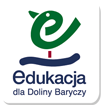 Obiektem, który warto obejrzeć w południowej części Zespołu Pałacowo-Parkowego w Żmigrodzie jest zabytkowa oranżeria, która powstała w II połowie XVIII wieku. Została zbudowana przez Carla Langhansa – twórcę Bramy Brandenburskiej w Berlinie. Po wojnie, po zamurowaniu okien, służyła jako magazyn. W latach 70-80-tych była siedzibą przedsiębiorstwa melioracyjnego. Dawniej były tu hodowane róże i różne egzotyczne rośliny w doniczkach. Teraz niestety oranżeria popada w coraz większą ruinę. Mam nadzieję, że kiedyś zostanie odrestaurowana i będzie wyglądać tak pięknie, jak w latach swojej świetności.Wiktoria TraczŹródła: http://www.zpk-zmigrod.eu/zespol-palacowo-parkowyhttps://polska-org.pl/659893,foto.html